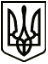 УкраїнаМЕНСЬКА МІСЬКА РАДАЧернігівська область(четверта сесія восьмого скликання) ПРОЄКТ РІШЕННЯ24 березня 2021 року	№ Про затвердження Положення про робочу групу з місцевого економічного розвитку Менської міської радиЗ метою досягнення сталого економічного зростання, створення сприятливого середовища для розвитку бізнесу в громаді та залучення інвестицій, відповідно до протоколу про співробітництво між Менською міською радою та Глобал Комьюнітіз, виконавцем Програми «Децентралізація Приносить Кращі Результати та Ефективність» (DOBRE) щодо виконання Програми в Україні, затвердженого першою сесією восьмого скликання Менської міської ради від 8 грудня 2020 року № 6 та керуючись ст. 26, 42 Закону України «Про місцеве самоврядування в Україні», Менська міська радаВИРІШИЛА:Затвердити Положення про робочу групу з місцевого економічного розвитку Менської міської ради (додається).Контроль за виконанням рішення покласти на першого заступника міського голови Менської міської ради Неберу О.Л.Міський голова		Г.А. ПримаковДодаток до проєкту рішення четвертої сесії восьмого скликання Менської міської ради від 24 березня 2021 року № ПОЛОЖЕННЯпро робочу Групу з місцевого економічного розвитку 
1. Загальні засади1.1. Робоча група з місцевого економічного розвитку (далі Робоча група) є постійним консультативно-дорадчим органом (КДО) Менської міської територіальної громади, що утворюється та діє при Менської міської ради. КДО створений для планування, виконання та регулярного перегляду заходів місцевого економічного розвитку у громаді.1.2. У своїй діяльності Робоча група керується чинним законодавством України, рішеннями міської ради, її виконавчого комітету, розпорядженнями міського голови та цим Положенням. 1.3. Місцевий економічний розвиток (далі — МЕР) — партисипативний процес, до якого залучені зацікавлені сторони громади та метою якого є стале економічне зростання на місцевому рівні та підвищення якості життя мешканців. Економічне зростання відбувається через регулярний діалог з місцевим бізнесом, підтримку наявного бізнесу, сприяння підприємництву, розвиток людського капіталу та трудових ресурсів, та залучення нового бізнесу і інвестицій в громаду.1.4. Програма місцевого економічного розвитку – це документ, розроблений робочою групою, який містить набір конкретних проєктів, реалізація яких дозволить досягти цілей економічного розвитку громади, визначених у Стратегії. Програма МЕР є багаторічною на термін від 3 років. Програма МЕР містить не менше ніж три проєкти з детально описаними заходами, що необхідно виконати, переліком та вартістю необхідних матеріалів/обладнання/послуг, які необхідно придбати, та відповідальними особами, закріпленими за координацію виконання кожного з проєктів. 1.5 Проєкт — логічно та хронологічно узгоджений комплекс заходів, виконання яких призводить до досягнення поставленої мети у встановлений строк, із залученням визначених людських, матеріальних і фінансових ресурсів.2. Мета, завдання та повноваження Робочої Групи. 2.1. Метою діяльності Робочої Групи є координація діяльності виконавчих органів, комунальних установ, закладів і підприємств, представників бізнесу, підприємців та громадянського суспільства задля досягнення сталого економічного зростання у громаді. 2.2. Основною метою Робочої Групи є створення сприятливого середовища у громаді для, в залежності від пріоритетів розвитку громади: - Підтримки наявного бізнесу;- Сприяння розвитку підприємництва;- Розвитку трудових ресурсів;- Залучення нового бізнесу та інвестицій.2.3. Повноваження Робочої Групи полягають у:- моніторингу стану МЕР у громаді, - створення та вдосконалення програми МЕР, - проведення громадських обговорень та інших публічних заходів, - залучення зацікавлених осіб та експертів до діяльності Робочої Групи, - отримання в установленому порядку від посадових осіб органів місцевого самоврядування, підприємств, установ та організацій інформацію, необхідну для виконання покладених на неї завдань;- надання органам та посадовим особам місцевого самоврядування пропозицій щодо покращення МЕР. 3. Формування складу Робочої Групи3.1. Робоча група складається з голови, заступника, секретаря та інших членів. Склад Робочої Групи затверджується розпорядженням голови міської ради.3.2. До складу Робочої групи повинні входити представники: - Місцевої влади; - Бізнесу;- Громадських організацій або активних у громадській діяльності жителів;- Молодіжних організацій або активних представників молоді- представники освіти в т. ч. професійної.3.3. Члени Робочої Групи мають право вносити на розгляд Робочої Групи будь-які питання, що стосуються її діяльності.  3.4. Члени Робочої Групи виконують свої обов’язки на громадських засадах3.5. Рішення про оновлення складу Робочої групи відбувається на засіданні Робочої групи. Зміни у складі Робочої групи затверджуються розпорядженням міського голови, зокрема на підставі протоколу засідання Робочої групи з МЕР. ОМС оприлюднює відомості про такі зміни на своєму офіційному веб-сайті протягом трьох робочих днів з моменту затвердження.4. Організація та процедури роботи4.1. Формою роботи Робочої Групи є засідання, які проводяться за необхідності, але не рідше одного разу на три місяці. 4.2. Голова Робочої Групи здійснює загальне керівництво та забезпечує організацію роботи органу, скликає засідання та головує на них. У разі відсутності голови, засідання проводить заступник голови за його дорученням.4.3. Члени Робочої Групи беруть персональну участь у її засіданнях. Засідання вважається правомочним, якщо на ньому присутні більш як половина її членів. За рішенням Робочої Групи та за наявності технічних засобів засідання Ради може бути проведено дистанційно в режимі відеоконференції.4.4. На своїх засіданнях Робоча група розробляє пропозиції та рекомендації з питань, що належать до її компетенції, і виконує, але не обмежуючись, наступні дії та заходи: розробляє, публікує на офіційному сайті громади, оновлює (не рідше одного разу на рік, не пізніше 31 травня) Економічний профіль громади; розробляє проєкт, проводить громадське обговорення, та моніторить (не рідше ніж двічі на рік) впровадження Програми МЕР; публікує звіти про виконання Програми МЕР на сайті громади; розробляє заходи щодо залучення і роботи з інвесторами; бере участь у засіданнях сесії місцевої ради (щонайменше двічі на рік). У порядку денному кожного засідання присутні  питання, пов’язані із виконанням Програми МЕР. Пропозиції та рекомендації вважаються схваленими, якщо за них проголосувало більш як половина присутніх на засіданні членів Робочої Групи. У разі рівного розподілу голосів вирішальним є голос головуючого на засіданні.
4.5. Пропозиції та рекомендації Робочої Групи оформлюються протоколом засідання, який підписується головуючим на її засіданні та секретарем і надсилається всім членам Робочої Групи та публікується на сайті громади. Член Робочої Групи, який не підтримує пропозиції та рекомендації, може викласти в письмовій формі свою окрему думку, що додається до протоколу засідання.4.6. Підготовку матеріалів до розгляду Робочою Групою, повідомлення всім членам Робочої Групи про час і дату чергового засідання, ведення протоколу засідання Ради та його надсилання членам Робочої Групи забезпечує секретар. Про дату проведення засідання та порядок денний члени Робочої Групи інформуються не пізніше ніж за три робочих дні до дати проведення засідання.4.7. Організаційне, інформаційне та матеріально-технічне забезпечення діяльності Робочої групи забезпечує відділ цифрової трансформації та комунікації Менської міської ради, який створює належні умови для її роботи, у тому числі забезпечує Робочу групу простором для робочих зустрічей та засобами зв'язку.5. Моніторинг5.1. Основною метою моніторингу є забезпечення реалізації та постійної підтримки актуальності стану Програми МЕР та проєктів МЕР, які описані в Програмі.5.2. Моніторинг процесу реалізації Програми МЕР проводиться координаторами проєктів, інформація зводиться відділом економічного розвитку та інвестицій Менської міської ради і заслуховується на засіданні Робочої групи не рідше ніж двічі на рік.5.3. Координатори проєктів подають відділу економічного розвитку та інвестицій Менської міської ради інформацію щодо стану реалізації проєктів та необхідних подальших дій з провадження проєктів.5.3. За результатами моніторингу Робоча група готує звіт, який підписує Голова Робочої Групи  та публікує звіт на офіційному сайті громади. 5.4. Робоча група може вносити пропозиції з коригування та оновлення Програми МЕР.